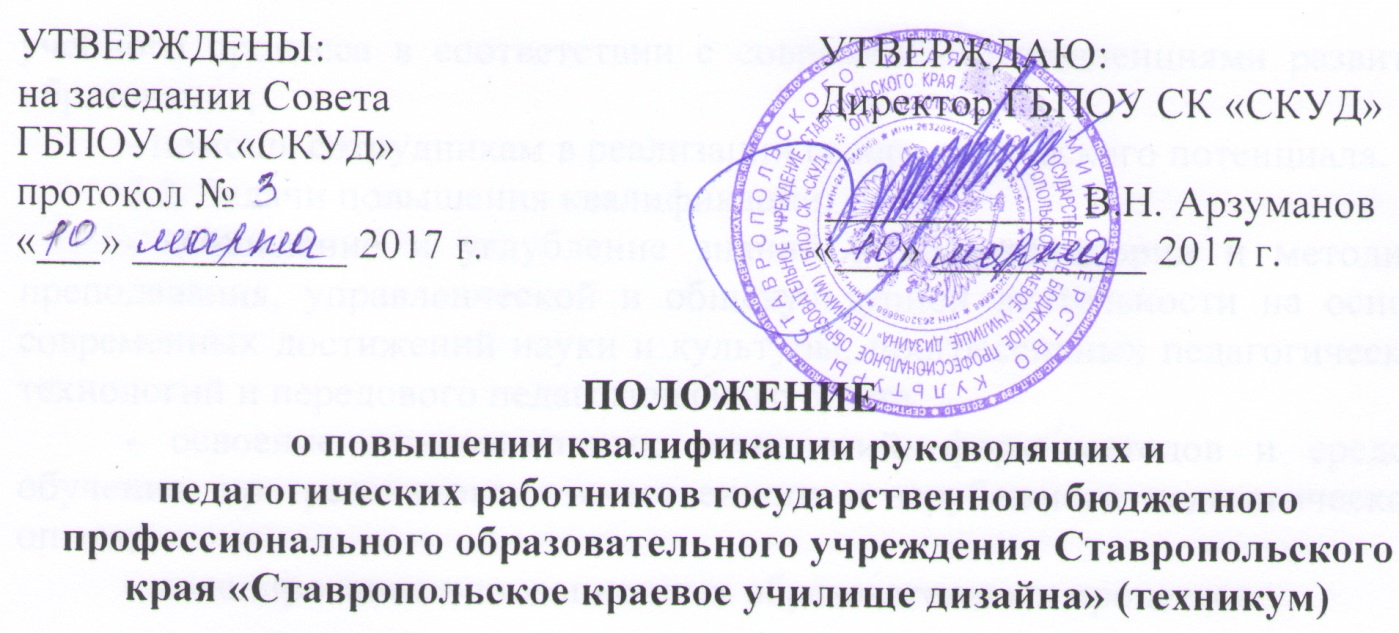 1. Общие положения1.1. Настоящее Положение устанавливает порядок и формы прохождения повышения квалификации педагогических работников государственного бюджетного профессионального образовательного учреждения Ставропольского края «Ставропольское краевое училище дизайна» (техникум) (далее - училище).1.2. Настоящее положение разработано в соответствии с Федеральным законом от 29.12.2012 г. №273-ФЗ «Об образовании в Российской Федерации», Приказом Министерства образования и науки РФ от 1 июля 2013 г. N 499 "Об утверждении Порядка организации и осуществления образовательной деятельности по дополнительным профессиональным программам", Федеральными государственными образовательными стандартами по реализуемым специальностям, Уставом училища.1.3. Повышение квалификации является служебной обязанностью руководящих и педагогических работников.1.4. Повышение квалификации руководящих и педагогических работников училища проводится не реже одного раза в 3 года в течение всейтрудовой деятельности.2. Цели и задачи повышения квалификации2.1. Целью повышения квалификации является:- обновление и углубление теоретических и практических знаний руководящих и педагогических работников училища в связи с повышением требований к уровню квалификации и необходимостью освоения современных методов решения профессиональных задач;- удовлетворение потребности педагогических сотрудников в получении новейших профессиональных знаний (предметных, педагогических, общекультурных) и в приобретении опыта организации учебного процесса в соответствии с современными тенденциями развития образования;- помощь сотрудникам в реализации своего творческого потенциала.2.2. Задачи повышения квалификации:- обновление и углубление знаний в области теории и методики преподавания, управленческой и общекультурной деятельности на основе современных достижений науки и культуры, прогрессивных педагогических технологий и передового педагогического опыта;- освоение инновационных технологий, форм методов и средств обучения, прогрессивного, отечественного и зарубежного педагогического опыта;- моделирование инновационных образовательных процессов.3. Формы повышения квалификации3.1.  Внешние формы повышения квалификации:- курсы повышения квалификации объемом от 16 часов; - профессиональная переподготовка объемом от 250 часов.- стажировки в профильных организациях, ресурсных центрах, на промышленных предприятиях.- участие в работе международных, всероссийских, региональных, краевых семинарах, научно-практических конференциях, мастер-классов и других мероприятиях;- участие в конкурсах профессионального мастерства.3.2. Внутренние формы повышения квалификации. Внутренняя форма повышения квалификации – это непрерывная форма обучения, проводимая на базе училища, по программам, разработанным методической службой. Формы повышения квалификации разнообразны по содержанию, целями по контингенту слушателей.- подготовка молодых специалистов, находящихся в стадии профессионального становления, адаптация молодого педагога, изучение иосвоение специфики работы в профессиональной образовательной организации; - подготовка преподавателей профессионального цикла, не имеющих базового педагогического образования, расширение возможностей деятельности преподавателя на основе педагогической науки;- подготовка всех педагогов, изучение новых образовательных технологий, знакомство с достижениями российской и зарубежной педагогической науки.- проведение практико-ориентированных семинаров, круглых столов по внедрению педагогических инноваций.- педагогические чтения, направленные на совершенствование учебно-воспитательного процесса (лекции, семинары, «круглые столы», дискуссии, научно-практические конференции и пр.). - тематические заседания цикловых комиссий, направленные на практическое применение педагогических инноваций с учетом специфики конкретной специальности.- система взаимопосещений занятий, как форма обмена опытом работы среди преподавателей училища.- участие в конкурсах профессионального мастерства- участие в работе семинаров, научно-практических конференциях, мастер-классах и других мероприятиях.- самообразование, как форма повышения квалификации преподавателей, заинтересованных в совершенствовании своих профессионально значимых качеств4. Процедура организации повышения квалификации4.1. Повышение квалификации руководящих и педагогических работников училища осуществляется на основе плана повышения квалификации.4.2. По согласованию с заместителем директора по учебно- методической работе, учебной работе, а также с учетом актуальности конкретных курсов и финансовых возможностей училища директором принимается решение о направлении руководящих и педагогических работников на курсы повышения квалификации.4.3. Права и обязанности руководящих и педагогических работников, проходящих повышение квалификации, определяются Уставом училища, должностной инструкцией работника, трудовым договором и настоящим Положением.4.4. Повышение квалификации может осуществляться как с отрывом, так и без отрыва от основной работы.4.5. За работником на время их обучения с отрывом от основной работы сохраняется средняя заработная плата по основному месту работы.4.6. Преподаватели, успешно завершившие курс обучения, представляют в отдел кадров училища в зависимости от формы повышенияквалификации одни из следующих документов:– удостоверение (свидетельство, сертификат) о повышении квалификации;– диплом о профессиональной переподготовке;– диплом о дополнительном образовании;– справку о стажировке;– другие документы.4.7. Результаты повышения квалификации учитываются при аттестациипедагогических работников на соответствие занимаемой должности и на получение первой и высшей квалификационных категорий.